 Screen Image 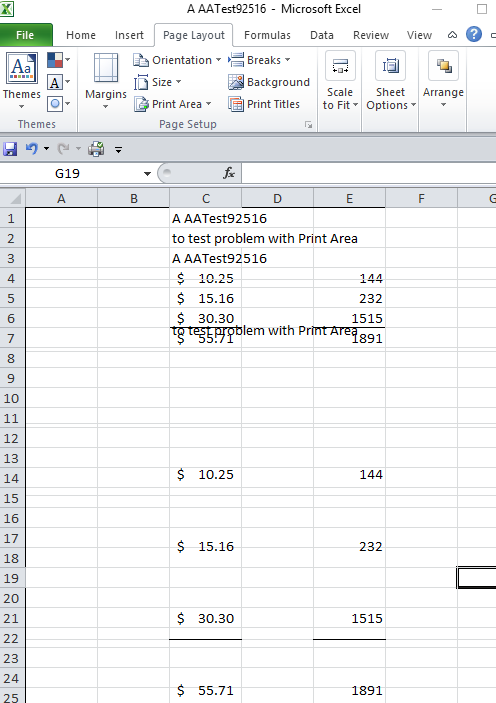 